Formatting:<html><head><h1>Hai</h1><h2>Welcome</h2><h3 style="color:blue">To</h3><h1 style="color:red">Information Technology</h1><h2 style="color:green">Students</h2><h1 style="font_family:verdana">Gud evening</h1><h3 style="font_family:monotype corsiva">Happy to see u all</h3><h4 style="font_family:Times new Roman">How r u?</h4><h2 style="font_size:200%">How Is Web Programming</h2></head></html>Output: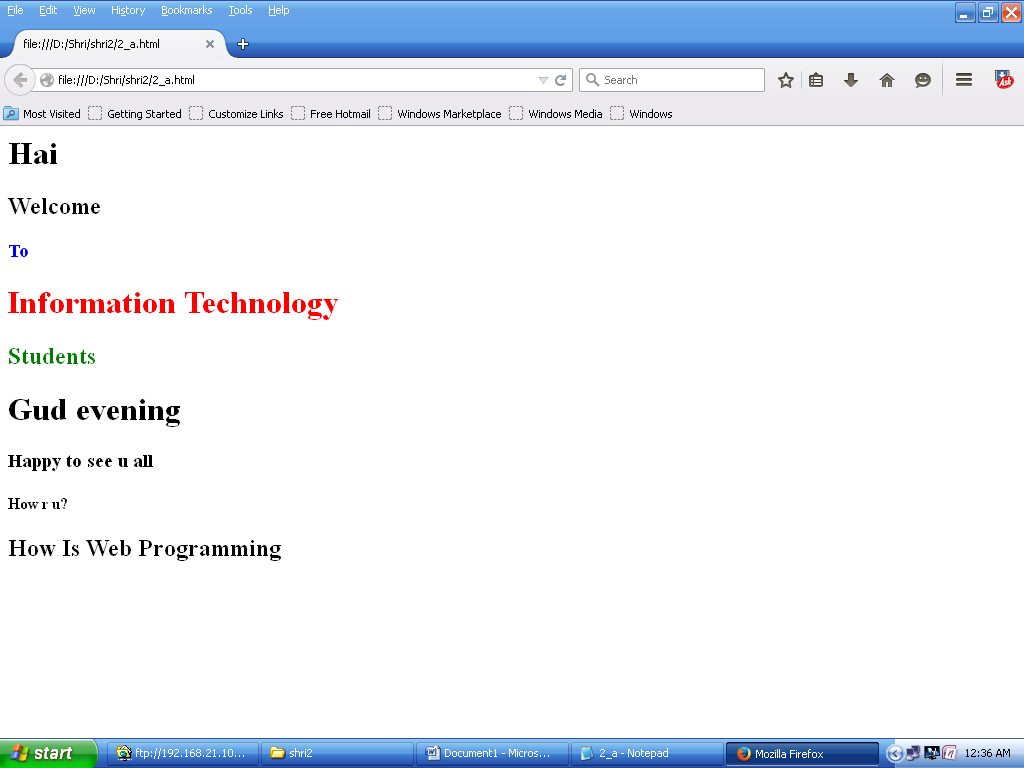 Using Images:<html><head><img src="sunset.jpg"alt="sunset"width="800"height="550"></head></html>Output: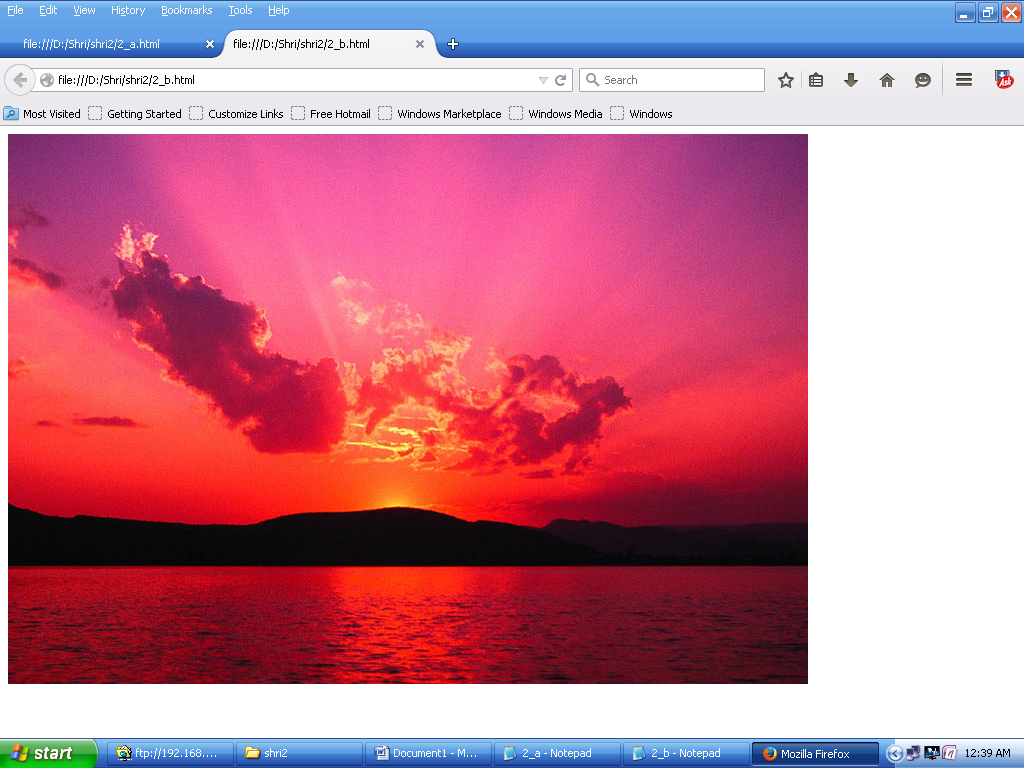 